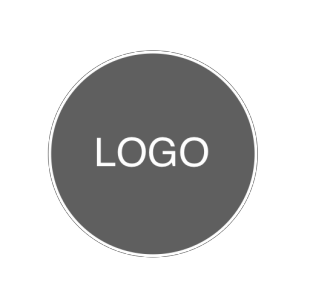 <Nombre de la empresa><123 Dirección, ciudad, estado, código postal/correo postal>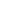 <Sitio web, dirección de correo electrónico><Número de teléfono>COBRAR A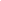 <Nombre de contacto><Nombre de la empresa cliente><Dirección><Teléfono, correo electrónico>DETALLES DEL PROYECTO<Nombre del proyecto>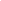 <Detalles del proyecto>Fecha de la factura:11/11/11Fecha de vencimiento:12/12/12TOTAL PARCIAL	0.00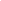 DESCUENTO	0.00¡Gracias por hacer negocios!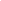 SUBTOTAL MENOS DESCUENTO	0.00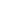 TASA DE IMPUESTO	0,00%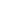 TOTAL IMPUESTOS	0.00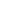 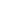 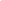  Términos e instrucciones	<Agregue instrucciones de pago aquí, por ejemplo: banco, paypal...><Agregue términos aquí, por ejemplo: garantía, política de devoluciones...>DESCRIPCIÓN	HORASDESCRIPCIÓN	HORASTASATOTAL0.000.000.000.000.000.000.000.000.000.000.00